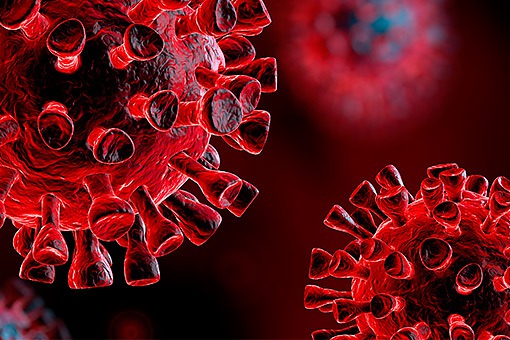 Szanowni Rodzice i Opiekunowie! Drodzy uczniowie!	Z ogromną radością powitamy naszych uczniów w progach Szkoły w dniu 1 września 2020 r. Bardzo nam brakowało bezpośredniego kontaktu z naszymi wychowankami oraz Państwem!.	Sytuacja epidemiczna w naszym kraju, sprawia, że wszyscy jesteśmy obowiązani przestrzegać zasady higieny i procedury ograniczające  ryzyko zakażenia się koronawirusem.	W trosce o naszych uczniów i pracowników, na podstawie wytycznych Ministerstwa Edukacji Narodowej, Głównego Inspektora Sanitarnego i Ministerstwa Zdrowia jako Dyrektor Szkoły odpowiedzialny za bezpieczeństwo naszych uczniów wdrożyłam wiele procedur postępowania i zachowania w sytuacjach szkolnych. Wszystkie zostały umieszczone na stronie: www.spjeleniewo.edupage.org i bardzo proszę o zapoznanie się z nimi i ścisłe przestrzeganie. Zostaną one również umieszczone w e-dzienniku, o czym wkrótce Państwa poinformujemy.	Rok szkolny 2020/2021 rozpoczynamy w formie stacjonarnej, co oznacza, że zajęcia dydaktyczno - wychowawcze w chwili obecnej będą prowadzone w budynku szkolnym i na obiektach należących do placówki. Zwracam się do Państwa z serdeczną prośbą, aby stosować się do poniższych zasad:Podanie wychowawcy możliwie najszybszej formy kontaktu.Rodzice do oddziału przedszkolnego/Szkoły przyprowadzają dziecko zdrowe.Do Szkoły może uczęszczać tylko uczeń zdrowy.Dzieci chore, zakatarzone lub z temperaturą nie będą przyjmowane. Do placówki nie będzie przyjęte dziecko, którego domownik odbywa kwarantannę. Rodzic/prawny opiekun dziecka, ma obowiązek niezwłocznie zgłosić Dyrektorowi Szkoły fakt odbywania przez domownika kwarantanny - jeżeli taka sytuacja zaistnieje, pod rygorem odpowiedzialności za zagrożenie bezpieczeństwa zdrowia i życia osób trzecich.Wprowadza się zakaz przynoszenia z domu zabawek i innych przedmiotów. Do odwołania wprowadza się zakaz przebywania na terenie Szkoły rodziców i osób trzecich poza ciągami komunikacyjnymi stanowiącymi przestrzeń wspólną.Opiekunowie odprowadzający dzieci mogą wchodzić do przestrzeni wspólnej Szkoły, zachowując zasady:1 opiekun z dzieckiem/dziećmi;dystansu od kolejnego opiekuna z dzieckiem/dziećmi minimum 1,5 metra;dystansu od pracowników Szkoły minimum 1,5 metra;opiekunowie powinni przestrzegać obowiązujących przepisów prawa związanych z bezpieczeństwem zdrowotnym obywateli (m.in. stosować środki ochronne: osłona ust i nosa, rękawiczki jednorazowe lub dezynfekcja rąk).W uzasadnionym podejrzeniu, że dziecko jest chore (np. wysoka temperatura) i może zarażać inne dzieci, nie będzie ono przyjęte, a rodzice zostaną poproszeni o niezwłoczny kontakt z lekarzem. Rodzic jest zobowiązany poinformować Dyrektora lub nauczyciela o stanie zdrowia dziecka. W sytuacji, gdy zachorowanie ma miejsce w czasie pobytu dziecka w Szkole, zostanie ono umieszczone w Izolatorium do czasu odbioru go przez rodzica. Szkoła zapewnia opiekę w czasie pobytu ucznia w Izolatorium. W Szkole nie obowiązuje noszenie maseczek i rękawiczek, ale jeśli rodzic uważa to za konieczne nie ma przeciwwskazań.Rodzic odprowadzający oraz dzieci i młodzież przychodzą w maseczce ochronnej zasłaniającej nos i usta. Rodzic zobowiązany jest przed wejściem do budynku dezynfekować ręce poprzez skorzystanie z płynu dezynfekującego znajdującego się w dozowniku bezdotykowym przy wejściach do Placówki.Uczeń nie przynosi do Szkoły żadnych zabawek i innych przedmiotów wykonanych z materiałów pluszowych lub tkanin. Uczeń do Szkoły może przynieść przybory i podręczniki, które w czasie zajęć mają znajdować się na ławce szkolnej ucznia. Uczeń nie może wymieniać się pomocami dydaktycznymi i przyborami z innymi kolegami oraz nie może ich pożyczać.Rodzice nie przebywają na terenie Placówki dłużej niż istnieje potrzeba. Uczniowie samodzielnie rozbierają się w szatni. Dzieciom najmłodszym pomaga pracownik. Zgodnie z zaleceniami Głównego Inspektora Sanitarnego przebywanie osób trzecich w pomieszczeniach Placówki zostanie ograniczone do niezbędnego minimum. Rodzic/prawny opiekun przebywający w sytuacji wyjątkowej na terenie Szkoły, ma obowiązek założyć maseczkę  na usta i nos oraz zdezynfekować ręce przed wejściem.							Dyrektor Szkoły     Podstawowym warunkiem skuteczności ograniczenia rozprzestrzeniania się koronawirusa jest rygorystyczne przestrzeganie zasad higieny. Konieczne jest również bieżące śledzenie komunikatów GIS, MZ i MEN o sytuacji epidemicznej w kraju oraz informacji przesyłanych przez Dyrektora Szkoły lub wychowawców. Wszelkie informacje o sposobach zapobiegania można znaleźć na stronie:https://gis.gov.pl/Aktualnosci